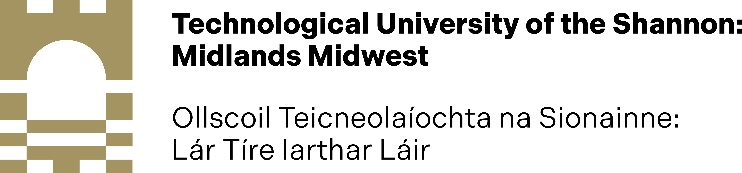 GS2: Notice of Intention to Present to Transfer to PhD Register - Approval of Internal and External Examiners 2023-2026At least three months in advance of the proposed date for submission of material for examination an Intention to Present to Transfer form (GS2) must be submitted. A viva voce is a mandatory exercise for all PhD transfers.  The Graduate School must nominate an independent chairperson.All personal information gathered will be processed in accordance with TUS privacy statements.SECTION A-F: to be completed by the Principal SupervisorSECTION G:   to be completed by the Chairperson of the Faculty Research Committee and Dean of Graduate StudiesSECTION H: Approval at Postgraduate Studies and Research Subcommittee – date noted to be inputted by ChairSECTION A: to be completed by Principal SupervisorResearch Candidate detailsThesis TitleSECTION B: Supervisor(s)SECTION C: Internal Examiner(s)SECTION D: Proposed External Examiner(s)Two external examiners are required, if candidate is a member of staff.SECTION E: Examination - Additional SupportsAre Additional Learning Needs and Supports required? Yes 	      No If yes, to ensure that the candidate is fully supported throughout the examination process of both thesis and viva, please indicate the supports necessary to provide the candidate with reasonable accommodation.  Please note that to avail of such supports and facilities, learners must be registered with the University’s disability advisory and support services.  Details of the procedure involved are provided on the TUS website.SECTION F: DeclarationI confirm that the Postgraduate Research Regulations in relation to the appointment of both the External Examiner(s) and Internal Examiners have been observed.Please tick to confirm that you have attached a current CV for each External Examiner that you are proposing: SECTION G: to be completed by the Chairperson of the Faculty Research CommitteeI confirm that the Postgraduate Research Regulations in relation to the appointment of both the External Examiner(s) and Internal Examiner have been observed Yes 	No 	I recommend that the proposed internal examiners are approved Yes 	No 	I recommend that the proposed external examiners are approved Yes  No 	Signed, Dean of Graduate Studies: SECTION H: Approved at Postgraduate Studies and Research SubcommitteeDate approved at the PSR Subcommittee: __________________________________Research Candidate NameResearch Candidate NumberProgramme Code & Title DepartmentDate started/first registeredInstitute/Centre/groupFacultyPrincipal Supervisor  Name(Principal Supervisor)Job TitleFacultyDepartmentName(Co Supervisor)Job TitleFacultyDepartmentName(Co Supervisor)Job TitleFacultyDepartmentName(Mentor Supervisor if applicable)Job TitleFacultyDepartmentNameJob TitleFacultyDepartmentSalutationJob TitleInstituteFaculty /DepartmentAddressTelephone No.Email addressSalutationJob TitleInstituteFaculty /DepartmentAddressTelephone No.Email addressSigned:Principal SupervisorDate:Signed:Chair of Faculty Research CommitteeDate Recommended